Образац 8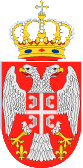 Република СрбијаМИНИСТАРСТВО ОМЛАДИНЕ И СПОРТАЗАВРШНИ ИЗВЕШТАЈ О РЕАЛИЗАЦИЈИ ПРОГРАМАВременски период за који се подноси извештај:Кратак опис циљева програма који су требали бити постигнути: А. Унапређење врхунске атлетике /репрезентативци/ Б. Развој /омасовљење/ пионирске и јуниорске атлетике Ц. Пропаганда атлетског спорта Д. Унапређење међународне спортске сарадњеУ којој мери је програм реализован:Такмичење је организовано у складу са планираним активностима, и сматрамо врло успешним. Реакција учесника, гледалаца и јавности су превазишли наша очекивања.Опис постигнутих резултата:Такмичење је пре свега имало припремни карактар за првенство Света у Бирмингену где смо проверили форму домаћих такмичара који ће нас репрезентовати. Оборено је неколико рекорда митинга, како домаћих тако и иностраних такмичара. Показали смо се као успешни домаћини, и као једна од најважнијих дестинација за квалитетна такмичења у овом делу Европе.Број корисника и структура корисника обухваћених програмом: Било је око 120 учесника у сениорској конкуренцији (52 мушкараца и 32 жена) као и 16 такмичара у млађе јуниорском узрасту и 16 такмичара у пионирском узрасту  (подједнак број дечака и девојчица) који су били право освежење јер су наступили у главном програму! Проглашени су најбољи појединци и потом били адекватно и награђени. Посебно су проглашени победници меморијалне трке на 60м препоне „Борисав Бора Писић“, као и десет најуспешнијих такмичара  по бодовним таблицама светске атлетске федерације.Непосредни учесници на реализацији програма:6.1 Број учесника (укупно и по категоријама):Пионирке 			8Пионири 			8Јуниорке 			8Јуниорке 			8Сениорке			38Сениори			52Тим који је реализовао програм1. Предраг Момировић			директор такмичења2. Никола Пенић				технички директор3. Јован Кантар				помоћник директора такмичења4. Ненад Милошевић			помоћник директора такмичења5. Јелена Мозетић   			кординатор смештаја6. Милан Бојчић				кординатор транспорта7. Горан Милосављевић			кординатор техничке службе8. Владимир Петошевић			помоћник кординатора техничке службе9. Горан Беговић				кординатор секретаријата такмичења10. Милена Ацић				кординатор судиске организације11. Милан Павловић			кординатор волонтера12. Катарина Бранковић			кординатор прес службе13. Драгана Несторовић			ТИК14. Ивана Вељковић			ТИК6.3. Организације партнери које су учествовале у програму:Министарство омаладине и спорта Републике СрбијеГрадски секретаријат за спорт и омладинуАтлетски савез СрбијеХотел СрбијаРед бул Реализација буџета програма (финансијски извештај може бити поднет као посебан прилог):7.1. ПриходиОбрачун трошкова (сваки трошак мора бити оправдан приложеним фотокопијама рачуна (или докуменат који су основ за исплату – уговор, одлука надлежног органа) издатим на организацију носиоца програма  и изводима из банке/Трезора којима се документују одговарајућа плаћања. Сваки трошак се означава одговарајућим бројем од 1 и даље. У обрачун се уписује назив и време настанка трошка и сваки појединачни износ). СПЕЦИФИКАЦИЈА РАСХОДА ЗА РЕАЛИЗАЦИЈУ ПРОГРАМА7.3. Дугови (издаци за реализацију програма који нису покривени, према висини и врсти): Кратак опис проблема који су се јавили током реализације програма:Није било проблема9. Оцена ревизораДатум: 22.мај 2018 М.П.РУКОВОДИЛАЦ ПРОГРАМА		  ЛИЦЕ ОВЛАШЋЕНО ЗА ЗАСТУПАЊЕ________________________                                  __________________________________Никола Пенић				    Слободан Бранковић, ген.сек.АССНазив програма 3. SERBIAN OPEN- ДВОРАНСКИ МИТИНГНазив носиоца програма АТЛЕТСКИ САВЕЗ СРБИЈЕТелефон011/2625-088Факс011/2627-371Е-маилasj@eunet.rsАдресаБеоград, Страхинића Бана 73аЛице овлашћено на заступањеСлободан Бранковић, генерални секретар АССРуководилац програмаНикола ПенићБрој уговора451-02-96/2018-03Почетак реализацијејануар 2018Завршетак програмаАприл 2018ИЗВОР ПРИХОДАВисина средставаМинистарство омладине и спорта950.000,00Друга министарства/државни органи (навести који)Град/Општина4.000.000,00Аутономна покрајинаСпортски савез РаковицаСопствена средстваСпонзорство,  200.000,00ДонаторствоОстали извори (прецизирати који) УКУПНИ ПРИХОДИ5.150.000,00ВРСТА ТРОШКАБрој рачуна/фактуре по којој је извршено плаћањеНазив пр. лица коме је извршено плаћање Број извода из банке и датум трансакцијеИЗНОСДИРЕКТНИ ОПРАВДАНИ ТРОШКОВИ РЕАЛИЗАЦИЈЕ ПРОГРАМА7.Трошкови смештаја и исхране и воде током такмичења591.019,857.Смештај за време такмичења190-133/2018Хотел Србија, Београд41 Експо банка7.03.2018591.019,8510.Хонорари лица који учествују у реализацији програма134.524,4910.Рад у секретаријату такмичења 78/13-7Јелена Драгојловић51 Експо банка 21.03.201850.000,0010.Рад у секретаријату такмичења78/13-6Катарина Цвијић51 Експо банка 21.03.201850.000,0010.порез1734465236Пореска управа51 Експо банка 21.03.201834.524,4919.Анти допинг контрола180.000,0019.Допинг контрола на такмичењуФА 18002Антидопинг агенција Републике Србије41 Експо банка7.03.2018180.000,0020.Ревизија реализације програма36.000,0020.Ревизија18-360-000052ДФК Интернационал44 Експо банка12.03.201836.000,00Директни трошкови укупно941.544,34ИНДИРЕКТНИ ОПРАВДАНИ ТРОШКОВИ НОСИОЦА ПРОГРАМА-1.Зарада запослених -2.Материјални трошкови-3.Административни трошкови-Индиректни трошкови укупно-УКУПНО: УКУПНО: УКУПНО: УКУПНО: УКУПНО: 941.544,34Датум пријема извештаја:Извештај прегледао и оценио:Извештај прихваћен и позитивно оцењен                   ДА                               НЕДатум:Потпис службеног лица Министарства